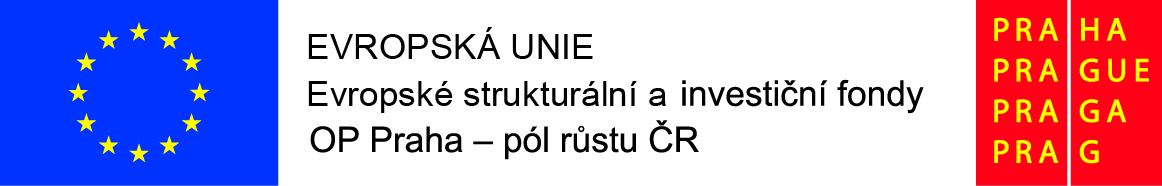 Pozvánka na akci pro rodiče: Interkulturní setkání:Přednáška s diskuzí na téma Společné vzdělávání dětí s odlišným mateřským jazykemTermín: 12. 3. 2020 od 16:00 Místo konání:  Mateřská škola, Praha 5 – Košíře, Peroutkova 1004, příspěvková                            organizace; třída Opiček (2. patro)Program:Bc. Kristýna Chmelíková nás seznámí se základními principy společného vzdělávání dětí s odlišným mateřským jazykem a představí činnost organizace META, o.p.s.Povíme si, jak probíhá podpora dětí s odlišným mateřským jazykem v naší školce a budeme sdílet své zkušenosti.Těšíme se na vás!